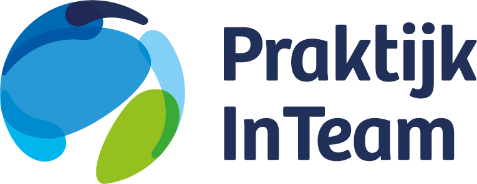 Geachte medewerker van de verzekeraar,Akte van Cessie en VolmachtHierbij stel ik u op de hoogte van de overeenkomst tussen Praktijk InTeam enNaamGeboortedatum	 	AdresBSNPolisnummer	 	Praktijk InTeam is een praktijk, met AGB-Code 22-227511 , waar uw verzekerde sinds   	                      in behandeling is.Praktijk InTeam en uw verzekerde zijn overeengekomen dat alle vergoedingen waar uw verzekerde in het kader van zijn/haar verzekering recht op heeft, in verband met de door uw verzekerde	 bij Praktijk InTeam verkregen behandeling aan Praktijk InTeam zullen worden overgedragen.De partijen zijn daarnaast ook overeengekomen dat de uitkeringen inzake de behandeling bij Praktijk InTeam om redenen van efficiëntie, rechtstreeks aan Praktijk InTeam kunnen worden voldaan.Door middel van ondertekening van deze brief gaat onze cliënt er mee akkoord dat de vergoeding waar onze cliënt in zijn relatie tot de zorgverzekeraar recht op heeft aan Praktijk InTeam wordt uitbetaald.Daarom verzoek ik u het bedrag voortvloeiende uit de DBC (zie specificatie) te voldoen op rekeningnr. IBAN NL04 ABNA 054.56.92.903van Praktijk InTeam B.V. onder vermelding van  	.Aldus is overeengekomen en getekend op  	.Handtekening cliënt	Handtekening gevolmachtigde